
UNIVERSIDADE FEDERAL DE SANTA CATARINA
CENTRO DE CIÊNCIAS DA EDUCAÇÃO
DEPARTAMENTO DE ESTUDOS ESPECIALIZADOS EM EDUCAÇÃO
CAMPUS UNIVERSITÁRIO - TRINDADE  
CEP 88.040-970 - FLORIANÓPOLIS - SANTA CATARINA
Telefones - (48) 3721-4493   (48) 3721-4490 DISCIPLINA:  Organização dos Processos Coletivos do Trabalho Escolar 
CÓDIGO:  EED 7133
NÚMERO DE CRÉDITOS: 4PRÉ-REQUISITOS: IDENTIFICAÇÃO DA OFERTA: (curso) Pedagogia PROGRAMA DE ENSINOEMENTA:A gestão democrática da escola. Projeto Político Pedagógico. A coordenação político-pedagógica da escola. Sujeitos da escola: alunos, profissionais da educação e famílias. Organização e planejamento dos tempos e espaços escolares.  OBJETIVOS:GERAL: - Promover a compreensão dos processos coletivos do trabalho escolar, contribuindo para a formação de profissionais críticos e politicamente engajados com a democratização da escola pública. ESPECÍFICOS: - Aprofundar a reflexão sobre a organização/planejamento do cotidiano escolar: espaços, tempos e sujeitos. - Compreender a relevância do Projeto Político Pedagógico para a democratização da escola.- Refletir sobre a diversidade cultural no projeto político pedagógico como princípio para a gestão democrática da escola. - Refletir sobre a coordenação político-pedagógica da escola frente à multiplicidade dos sujeitos envolvidos: estudantes, famílias, trabalhadores da educação de modo geral. - Problematizar a função social da escola pública, seus limites e possibilidades.   CONTEÚDO PROGRAMÁTICO:UNIDADE I:  A escola e a gestão democrática - A importância do trabalho coletivo na escola. - A escola como espaço sócio-cultural: os sujeitos da escola e sua diversidade. -  Função da escola pública: limites e possibilidades. - Os desafios da Gestão Democrática na participação e envolvimento de estudantes, famílias e trabalhadores da educação nas decisões do cotidiano escolar: Associação de Pais e Professores, Conselho de Escola, Grêmio Estudantil, Conselho de Classe, reuniões pedagógicas.  UNIDADE II: O Projeto Político Pedagógico da Escola - Conceito, princípios e finalidades. - Processo de elaboração. - Organização/planejamento do trabalho escolar:  tempos, espaços e a diversidade dos sujeitos.UNIDADE III: A coordenação político-pedagógica da escola- O papel do pedagogo frente à multiplicidade dos sujeitos envolvidos na organização da escola: estudantes, famílias, trabalhadores da educação de modo geral. -  A atuação do pedagogo na coordenação político-pedagógica da escola e as demandas da escola pública.   - A organização do trabalho pedagógico e o ensino fundamental de nove anos. BIBLIOGRAFIA BÁSICA: BRASIL. Secretaria da Educação Básica. Ensino fundamental de nove anos: orientações para a inclusão da criança de seis anos de idade. Organização de J. Beauchamp, S. D. Pagel, A. R. do Nascimento. Brasília: Ministério da Educação, Secretaria de Educação Básica, 2007. Disponível em:  http://www.mec.gov.br/ Acesso em: jan.2011. DANTAS. Jéferson. Formação docente em serviço e construção curricular nas escolas associadas à comissão de Educação do Fórum do Maciço do Morro da Cruz. Revista Cadernos do Ceom n. 30. Unochapecó, 2009. Disponível em:  http://bell.unochapeco.edu.br/revistas/index.php/rcc/article/view/467 Acesso em: fev.2013. DAYRELL, Juarez. A escola como espaço sócio-cultural. In DAYRELL (org.) Múltiplos olhares sobre educação e cultura. Belo Horizonte: Editora da UFMG, 1996. p. 136-61.GOMES, N.L. Diversidade étnico-racial: por um projeto educativo emancipatório. In: FONSECA, M.V.; SILVA, C.M.N.; FERNANDES, A. B. Relações étnico-raciais e educação no Brasil. Belo Horizonte: Mazza Edições, 2011. p 39-60.NÓS DA EDUCAÇÃO. Secretaria da Educação do Paraná. Produção: TV Paulo Freire. Entrevista com Vitor Paro, 2006. Vídeo. Disponível em:http://www.educadores.diaadia.pr.gov.br/modules/video/showVideo.php?video=13646&type=video#barra_tit Acesso em: jul. 2014. PARO, Vitor Henrique. Crítica da Estrutura da Escola. São Paulo: Cortez, 2011.  PROJETO POLÍTICO PEDAGÓGICO. Produção: Univesptv, 2013. Vídeo.  Disponível em: https://www.youtube.com/watch?v=Pxoyx6ciqYA Acesso em: jul. 2014. RODRIGUES, T.C. A ascensão da diversidade nas políticas educacionais contemporâneas. 2011: UFSCAR. Doutorado em Educação. (capítulos 1 e 2). Disponível em: http://www.bdtd.ufscar.br/htdocs/tedeSimplificado/tde_arquivos/8/TDE-2011-10-17T154457Z-3902/Publico/3813.pdfTV ESCOLA. Vídeo. Fazendo escola: a história e os caminhos da gestão escolar. Brasília: MEC.  Disponível em: http://tvescola.mec.gov.br/index.php?option=com_zoo&view=item&item_id=4891 Acesso em: jul. 2011. TV ESCOLA. Video. Fazendo Escola: o projeto político pedagógico conceitos e significados. Brasília: MEC. Disponível em: http://www.youtube.com/watch?v=9uciP95eaPA&feature=relmfu Acesso em: jul. 2011. TV ESCOLA. Vídeo. Salto para o Futuro. Edição Especial: Desafios da gestão escolar. Disponível em: http://tvescola.mec.gov.br/index.php?option=com_zoo&view=item&item_id=9894 Acesso em: jul. 2011. TV ESCOLA. Salto para o Futuro. Escola de Atenção às Diferenças. Ano XX boletim 03 - Abril 2010 Disponível em: http://tvbrasil.org.br/fotos/salto/series/19131803-Escoladiferencas.pdf Acesso em: 01/10/2014. TV ESCOLA. Salto para o Futuro. Gestão Educacional para Diversidade. Ano XX Boletim 12 - Setembro 2010. Disponível em: http://www.tvbrasil.org.br/fotos/salto/series/12011812-Gestaoedudiversidade.pdf Acesso em: 01/10/2014. BIBLIOGRAFIA COMPLEMENTAR: BARROSO, João (org.). O estudo da escola. Porto: Porto Editora, 1996.DALBEN, Ângela I. L. de F. Conselho de classe e avaliação: Perspectivas na gestão pedagógica da escola. Campinas: Papirus, 2004.EM ABERTO. Instituto Nacional de Estudos e Pesquisas Educacionais (INEP). Gestão Escolar e Formação de Gestores. Brasília, v. 17, n. 72, p. 1-195, fev/jun. 2000. Disponível em: http://200.132.139.11/aulas/Ci%C3%AAncias%20da%20Natureza/A5%20-%20Quinto%20Semestre/Gest%C3%A3o_legisla%C3%A7%C3%A3o/em_aberto_72.pdf Acesso em: fev.2013. FILICE, Renísia Cristina G. Raça e classe na gestão da educação básica brasileira. http://repositorio.unb.br/bitstream/10482/6001/1/2010_RenisiaCristinaGarciaFilice.pdfFREITAS, H. C. L. Formação de professores no Brasil: 10 anos de embate entre projetos de formação. In Educação & Sociedade. Campinas: CEDES, v.23, nº 80, setembro/2002. Pp 137-168.FREITAS, L. C. Ciclos, Seriação e Avaliação: confronto de lógicas. São Paulo: Moderna, 2003. p. 13-39.  MOGILKA, M. Educar para a democracia. In Cadernos de Pesquisa. Fundação Carlos Chagas. São Paulo: Autores Associados, nº119, julho/2003. p. 129-146.MONTEIRO, A. R. O pão do direito à educação. In Educação & Sociedade: Campinas: CEDES, v. 24, nº84, setembro/2003. p. 763-789.NÓVOA, Antônio. Para uma análise das instituições escolares. In: NÓVOA (org.). As organizações escolares em análise. Lisboa: Publicações Dom Quixote, 1992. Pp 13-43.OLIVEIRA, D. A. de; ROSAR, M. de F.F.(orgs.).  Política e Gestão da Educação. 3. ed. Belo Horizonte: Autêntica, 2010. PARO, Vitor. Por dentro da escola pública. São Paulo: Xamã, 1995.SILVA, J. M. A. P. Cultura escolar, autoridade, hierarquia e participação: alguns elementos para reflexão. In Cadernos de Pesquisa. Fundação Carlos Chagas. São Paulo: Autores Associados, nº112 março/2001. p. 125-135.VEIGA, I. P. A. Educação Básica e Educação Superior; Projeto Político Pedagógico. São Paulo: Papirus Editora, 2004.VEIGA-NETO, Alfredo. Espaços, tempos e disciplinas: as crianças ainda devem ir à escola? In: ALVES-MAZZOTTI, A. J. et al. Linguagens, espaços e tempos no ensinar e aprender. Rio de Janeiro: DP&A, 2001. p.9-20. WERLE, Flávia O.B. Conselhos Escolares: implicações na gestão da escola básica. Rio de Janeiro: DP&A, 2003. 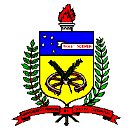 